Brackley Community Games has restarted. It is hoped to enter community games events this summer. We will need a contact person from each of the three primary schools to liaise with us to help coordinate events and disseminate information. Committee members Martha Brady, Paula Fahy, Bryan Brady. New volunteers welcome. Contact number 0874444996St. Mogue N.S., Currin, Parents Association fundraising event in aid of ongoing school development projects including an outdoor classroom. A table quiz will be held in The Ballymac Inn on Friday May 6th where a fundraising draw will alsobe held with €1000 in prizes/vouchers/hampers and more excellent spot prizes up for grabs on the night. Tickets for the draw are on sale. St. Aidan's N.S. 50th Celebrations will take place on Sunday 1st May commencing with mass at 11am in St. Mogue's Church followed by refreshments in the school.  Please inform all your family members and friends who attended St. Aidan's of this opportunity to meet up again. Corlough Lotto Results Sunday 17th April 2022. Counties selected: Limerick 18, Cork 6, Dublin 10, Longford 19.     No jackpot winner of €6900.   €20 winners:  House Draw - Michael Dolan.   Eilish & Martin Cassidy (Online) . Brian & Gráinne Galligan (Annual Lotto).    Dónal McTeggart (Annual Lotto). Next lotto draw will take place Friday 29th April, jackpot €6950.   Enter online through social media pages. There will be a range of Corlough hoodies, tracksuits, jackets, jerseys and shorts, etc. available at the pitch on Friday 29th April from 6.45 - 7.45pm.Corlough Facebook page to see what items are available.  Dernacrieve Gaels will have a fundraising Church gate collection in Corlough Church next weekend, Saturday 30th April. Please support. St. Aidan’s GAA Online Lotto Draw 19th April Numbers Drawn 07 17 19 32No Jackpot winner.  3 Lucky Dip Winners: Declan Timmins, Ballyconnell.Killian Farrell, Kilnavart. Noreen McKiernan, San Francisco.  Next Week’s Online Jackpot is €10,600.  Draw closes at 6pm on Sunday 24th.Draw will take place on Sunday night.  Log on to Clubforce to play Templeport St Aidans Annual DrawAnnual draw due to take place this weekend the 23rd postponed till May 7th. Early bird draw for a midweek overnight stay in the Slieve Russell Hotel with breakfast included will take place this Sunday night.Congratulations to our previous early bird winners so far, Jerome Quinn, Aughawillan (€100 fuel voucher for Cassidys filling station) and Donal Maguire, (€200 voucher for Kennedys Home and Garden).CORLOUGH/TEMPLEPORT PARISH NEWSLETTER  f    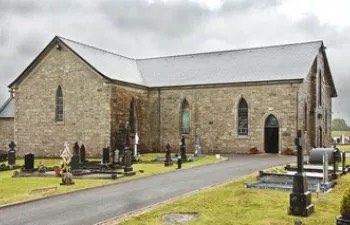 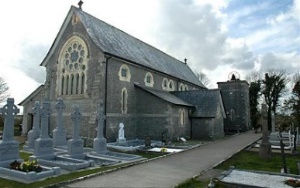 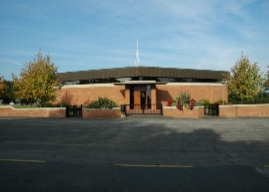  Sunday 24th April, 2022 – Divine Mercy Sunday.Fr. Sean Maguire P.P. – Telephone 049 9523103 or 087 2101540
Neighbouring priest: Fr. Oliver O’Reilly, PP Ballyconnell – (049 9526291) or 086 2368446Parish Website:   www.corloughtempleport.com   Parish Radio: FM108 (All churches)Webcam: www.churchTV.ie/bawnboy           Facebook: Corlough-Templeport parishMass Times:Kilnavart - Reader:  Sunday – Ellen MurrayEucharistic Minister –Sunday  - Matt FarrellOffertory Collection Templeport  Sunday 17/04- €1,001.Bawnboy:  Reader – Sunday   Joe O’Reilly                   Eucharistic Ministers – Bernadette Martin, Mary FeeExposition of the Blessed Sacrament Dates for your Diary 2022First Holy Communion - Kilnavart - Saturday, 14th May at 12 noon                                         - Bawnboy - Saturday, 21st  May at 12 noon                                        - Corlough - Saturday, 28th  May at 12 noonMass celebrated at Kildoagh Mass Rock - Monday, 2nd May at 12 noon.Mass for Exam students - Corlough - Friday, 20th May at 8pm. Diocesan/Parish Pilgrimage to Knock - Sunday, 19th June at 3pm Mass celebrated by Archbishop Francis Duffy – Bawnboy, Monday, 20th June 8pmBlessing of the Graves: Kilnavart - Sunday, 31st of July - after 9.30am Mass         Bawnboy, Port and Workhouse - Sunday, 31st of July - after 11am Mass         St Mogue's Island - Monday, 1st of August - 3pm         Corlough - Sunday, 14th of August - after 12.30pm Mass. Divine Mercy Sunday: A Holy Hour will take place today Sunday at 3pm in St Mogue's Church, Bawnboy to celebrate Divine Mercy Sunday. People will get an opportunity to venerate the image. Confessions will be available after the Holy Hour. Trocaire Lenten Appeal: Out of the media spotlight, loving families are suffering in forgotten crises from Covid to poverty and climate change. People are asked to place their trocaire envelopes in the collection box as soon as you can. Ukraine Emergency Appeal: Thank you to everyone who contributed so generously to the recent church collection. A total of €2013.60 was raised from this parish, which will be sent to the international Church agency, Caritas Internationalis, which is currently operating on the ground in Ukraine and its surrounding countries. Catholic parishes across Ireland have so far raised over €3 million euros. Kildoagh Mass Rock: Mass will be celebrated at 12 noon on the Bank Holiday Monday, the 2nd of May at the Mass Rock situated in Kildoagh. The Mass Rock is just a short distance walk from the St Mogue’s Island Boathouse. A limited number of chairs will be available for those who need them. Kilmore Diocesan pilgrimage to Lourdes 2022 led by Bishop Martin Hayes. Celebrating 50 years of the Kilmore Diocese going on pilgrimage to Lourdes.  Dates  8-13 July 2022.  Hotel Agena €769/Hotel Panorama €789. Enquiries and                                    bookings, Cavan Travel Ltd. 15 Main Street, Cavan 049 4361222 or Virginia Travel, Main Street Virginia 0498548544  How to Recite the Chaplet of Divine MercyThe Chaplet of Mercy is recited using ordinary Rosary beads of five decades. Optional Opening Prayer: You expired, Jesus, but the source of life gushed forth for souls, and the ocean of mercy opened up for the whole world. O Fount of Life, unfathomable Divine Mercy, envelop the whole world and empty Yourself out upon us.   (Repeat three times) O Blood and Water, which gushed forth from the Heart of Jesus as a fount of mercy for us, I trust in You!   Say the Our Father, the Hail Mary and the Apostles’ Creed. Then say the Eternal Father Prayer: Eternal Father, I offer you the Body and Blood, Soul and Divinity of Your Dearly Beloved Son, Our Lord, Jesus Christ, in atonement for our sins and the sins of the whole world.On the 10 Small Beads of Each Decade: For the sake of His sorrowful Passion, have mercy on us and on the whole world.Repeat for the remaining decades. Saying the "Eternal Father" prayer on the "Our Father" bead and then "For the sake of His sorrowful Passion" on the following "Hail Mary" beads.Conclude with Holy God (Repeat three times): Holy God, Holy Mighty One, Holy Immortal One, have mercy on us and on the whole world.Optional Closing Prayer: Eternal God, in whom mercy is endless and the treasury of compassion — inexhaustible, look kindly upon us and increase Your mercy in us, that in difficult moments we might not despair nor become despondent, but with great confidence submit ourselves to Your holy will, which is Love and Mercy itself.St. Mogue's College transition year students and community are hosting a pop-up cinema in Templeport Resource Centre on the 29th April.  Open from 7pm and film starting at 8pm. Small charge at door in aid of Make a Wish Foundation. Movie is Ferris Bueller's Day Off. Refreshments served on the night. Raffle will also take place with lots of prizes to be won. Tickets can be purchased prior to film. Your support would be greatly appreciated.Saturday   8.15pmCorloughMaggie, Jim Joe and Helen Dolan, DerrybegSunday  9.30am11.00amKilnavartBawnboyJohn James and Brigid Rose Bannon,Cooleague
Sean O' Reilly, Port Johnnie Edwards, KillycrinMonday   8.00pmKilnavartThe People of the ParishTuesday   9.00amBawnboyWednesday  9.00amCorloughThursday  9.00amBawnboyFriday  8.00pmCorloughP.J., Agnes and Hugh McManus and deceased family, CortoonSaturday   8.15pmCorloughKathleen Owens, Arderra
Tom Paddy McGovern, OwencamSunday   9.30am 11.00amKilnavartBawnboySt Aidan's N.S. - 50th Anniversary Mass
Mary Anne and Willie McCaffreyWednesday Corlough9.25am-10am.FridayBawnboy6.30pm-7.30pm